Приложение 1Утверждено постановлением администрацииЗиминского городского муниципального образования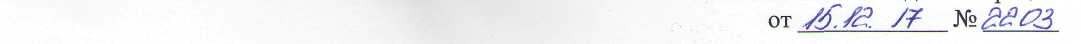 Перечень, состав сил и средств служб МЗ ТП РСЧС Зиминского городского муниципального образования№п/пНаименованиерискаПривлекаемые органыуправления, должностныелица (ФОИВ, ОИВ субъекта, организаций)Дежурные службы,ответственныедолжностные лицаСилы и средствагородского округапривлекаемые дляликвидации рискаСилы и средства(ФОИВ, ОИВ субъекта) привлекаемыедля ликвидации рискаСЛУЖБА ЗАЩИТЫ И ЛИКВИДАЦИИ ЧС НА ТРАНСПОРТЕСЛУЖБА ЗАЩИТЫ И ЛИКВИДАЦИИ ЧС НА ТРАНСПОРТЕСЛУЖБА ЗАЩИТЫ И ЛИКВИДАЦИИ ЧС НА ТРАНСПОРТЕСЛУЖБА ЗАЩИТЫ И ЛИКВИДАЦИИ ЧС НА ТРАНСПОРТЕСЛУЖБА ЗАЩИТЫ И ЛИКВИДАЦИИ ЧС НА ТРАНСПОРТЕОтветственный за формирование службы: председатель комитета ЖКХ, транспорта и связи администрации ЗГМО тел. 8(39554)3-10-50, 8(39554)3-12-49Ответственный за формирование службы: председатель комитета ЖКХ, транспорта и связи администрации ЗГМО тел. 8(39554)3-10-50, 8(39554)3-12-49Ответственный за формирование службы: председатель комитета ЖКХ, транспорта и связи администрации ЗГМО тел. 8(39554)3-10-50, 8(39554)3-12-49Ответственный за формирование службы: председатель комитета ЖКХ, транспорта и связи администрации ЗГМО тел. 8(39554)3-10-50, 8(39554)3-12-49Ответственный за формирование службы: председатель комитета ЖКХ, транспорта и связи администрации ЗГМО тел. 8(39554)3-10-50, 8(39554)3-12-491Риск возникновения ЧС на объектах железнодорожного транспорта (далее - ж/д) связанные с крушением пассажирского составовНачальник линейной ж/д станции Зима Суховского центра организации работы станции ВСДУД ЦДУД ОАО "РЖД"Начальник штаба ГО и ЧС линейной ж/д станции Зима дежурный постанцииПЧ – 15 ФГКУ «5 отряд ФПС по Иркутской области»МО МВД России «Зиминский»бригады СМП ОГБУЗ «Зиминская городская больница» (далее – ОГБУЗ «ЗГБ»)Восстановительный поезд;Пожарный поезд;АСФ ОАО РЖД;«ЭКОСПАС» - филиал ОАО«Центр аварийно-спасательныхи экологических операций» (далее – ЦАСЭО)ПСО дислокация г. СаянскОГБУ «ПСС Иркутской области»2Риск возникновения ЧС на объектах ж/д транспорта связанные с крушением грузового составовНачальник линейной ж/д станции Зима Суховского центра организации работы станции ВСДУД ЦДУД ОАО "РЖД"Начальник штаба ГО и ЧС линейной ж/д станции Зима дежурный постанцииПЧ – 15 ФГКУ «5 отряд ФПС по Иркутской области»МО МВД России «Зиминский»бригады СМП ОГБУЗ «ЗГБ»Восстановительный поезд;Пожарный поезд;АСФ ОАО РЖД;«ЭКОСПАС» - филиал ОАОЦАСЭОПСО дислокация г. Саянск ОГБУ «ПСС Иркутской области»3Риск возникновения ЧС на объектах ж/д транспорта связанные с крушением состава с опасным грузомНачальник линейной ж/д станции Зима Суховского центра организации работы станции ВСДУД ЦДУД ОАО "РЖД"Начальник штаба ГО и ЧС линейной ж/д станции Зима дежурный постанцииПЧ – 15 ФГКУ «5 отряд ФПС по Иркутской области»МО МВД России «Зиминский»бригады СМП ОГБУЗ «ЗГБ»Восстановительный поезд;Пожарный поезд;АСФ ОАО РЖД;«ЭКОСПАС» - филиал ОАОЦАСЭОПСО дислокация г. Саянск ОГБУ «ПСС Иркутской области» 4Риск возникновения ЧС на объектах ж/д транспорта связанные с аварией на ж/д станции или ж/д переездеНачальник линейной ж/д станции Зима Суховского центра организации работы станции ВСДУД ЦДУД ОАО "РЖД"Начальник штаба ГО и ЧС линейной ж/д станции Зима дежурный постанцииПЧ – 15 ФГКУ «5 отряд ФПС по Иркутской области»МО МВД России «Зиминский»бригады СМП ОГБУЗ «ЗГБ»Восстановительный поезд;Пожарный поезд;АСФ ОАО РЖД;«ЭКОСПАС» - филиал ОАОЦАСЭО ПСО дислокация г. Саянск ОГБУ «ПСС Иркутской области»5Риск возникновения кораблекрушения маломерного суднаОД ЕДДСПЧ – 15 ФГКУ «5 отряд ФПС по Иркутской области»МО МВД России «Зиминский»бригады СМП ОГБУЗ «ЗГБ»ПСО дислокация г. Саянск ОГБУ «ПСС Иркутской области»ГИМС ГУ МЧС России по Иркутской области6Риск возникновения ЧС на объектах воздушного транспорта на территории населенного пунктаОД ЕДДСПЧ – 15 ФГКУ «5 отряд ФПС по Иркутской области»МО МВД России «Зиминский»бригады СМП ОГБУЗ «ЗГБ»ПСО дислокация г. Саянск ОГБУ «ПСС Иркутской области»подразделения ГУ МЧС России по Иркутской области7Риск возникновения крупного дорожно-транспортного происшествияМО МВД России «Зиминский»ДДС – 102ГИБДД МО МВД России «Зиминский»ПЧ – 15 ФГКУ «5 отряд ФПС по Иркутской области»бригады СМП ОГБУЗ «ЗГБ»ПСО дислокация г. Саянск ОГБУ «ПСС Иркутской области»Зиминский филиал ОАО «Дорожная служба Иркутской области»8Риск возникновения ЧС на автомобильных дорогах связанный с нарушением транспортного сообщения между населенными пунктамиМО МВД России «Зиминский»ДДС – 102ГИБДД МО МВД России «Зиминский»ПЧ – 15 ФГКУ «5 отряд ФПС по Иркутской области»бригады СМП ОГБУЗ «ЗГБ»ПСО дислокация г. Саянск ОГБУ «ПСС Иркутской области»Зиминский филиал ОАО «Дорожная служба Иркутской области»7Риск возникновения ЧС на объектах автомобильного транспорта с участием: пассажирского транспорта; транспорта перевозящего опасные грузыМО МВД России «Зиминский»ДДС – 102ГИБДД МО МВД России «Зиминский»ПЧ – 15 ФГКУ «5 отряд ФПС по Иркутской области»бригады СМП ОГБУЗ «ЗГБ»ПСО дислокация г. Саянск ОГБУ «ПСС Иркутской области»Зиминский филиал ОАО «Дорожная служба Иркутской области»8Риск возникновения ЧС на объектах автомобильного транспорта связанный с заторами (заносами) на дорогах.МО МВД России «Зиминский»ДДС – 102ГИБДД МО МВД России «Зиминский»ПЧ – 15 ФГКУ «5 отряд ФПС по Иркутской области»бригады СМП ОГБУЗ «ЗГБ»МКУ «Чистый город»ПСО дислокация г. Саянск ОГБУ «ПСС Иркутской области»Зиминский филиал ОАО «Дорожная служба Иркутской области»9Риск возникновения аварии автомобильного транспорта на мостахМО МВД России «Зиминский»ДДС – 102ГИБДД МО МВД России «Зиминский»ПЧ – 15 ФГКУ «5 отряд ФПС по Иркутской области»бригады СМП ОГБУЗ «ЗГБ»МКУ «Чистый город»ПСО дислокация г. Саянск ОГБУ «ПСС Иркутской области»Зиминский филиал ОАО «Дорожная служба Иркутской области»10Риск возникновения очень сильного снегаМО МВД России «Зиминский»метеорологическая станция г. ЗимаДДС - 102диспетчер МКУ «Чистый город»ГИБДД МО МВД России «Зиминский»ПЧ – 15 ФГКУ «5 отряд ФПС по Иркутской области»бригады СМП ОГБУЗ «ЗГБ»МКУ «Чистый город»ПСО дислокация г. Саянск ОГБУ «ПСС Иркутской области»Зиминский филиал ОАО «Дорожная служба Иркутской области»11Риск возникновения сильной метелиМО МВД России «Зиминский»метеорологическая станция г. ЗимаДДС - 102диспетчер МКУ «Чистый город»ГИБДД МО МВД России «Зиминский»ПЧ – 15 ФГКУ «5 отряд ФПС по Иркутской области»бригады СМП ОГБУЗ «ЗГБ»МКУ «Чистый город»ПСО дислокация г. Саянск ОГБУ «ПСС Иркутской области»Зиминский филиал ОАО «Дорожная служба Иркутской области»2. СЛУЖБА ТУШЕНИЯ ПОЖАРОВ2. СЛУЖБА ТУШЕНИЯ ПОЖАРОВ2. СЛУЖБА ТУШЕНИЯ ПОЖАРОВ2. СЛУЖБА ТУШЕНИЯ ПОЖАРОВ2. СЛУЖБА ТУШЕНИЯ ПОЖАРОВОтветственный за формирование службы: Начальник ФГКУ «5 отряд ФПС по Иркутской области» тел. 8(39553)5-45-83Ответственный за формирование службы: Начальник ФГКУ «5 отряд ФПС по Иркутской области» тел. 8(39553)5-45-83Ответственный за формирование службы: Начальник ФГКУ «5 отряд ФПС по Иркутской области» тел. 8(39553)5-45-83Ответственный за формирование службы: Начальник ФГКУ «5 отряд ФПС по Иркутской области» тел. 8(39553)5-45-83Ответственный за формирование службы: Начальник ФГКУ «5 отряд ФПС по Иркутской области» тел. 8(39553)5-45-8312Пожары на объектах жилого назначения; сельскохозяйственного назначения; торговли и питания и других объектовДДС – 101ГИБДД МО МВД России «Зиминский»ПЧ – 15 ФГКУ «5 отряд ФПС по Иркутской области»бригады СМП ОГБУЗ «ЗГБ»ПСО дислокация г. Саянск ОГБУ «ПСС Иркутской области»13Пожары на автомобильном транспортеДДС – 101ГИБДД МО МВД России «Зиминский»ПЧ – 15 ФГКУ «5 отряд ФПС по Иркутской области»бригады СМП ОГБУЗ «ЗГБ»ПСО дислокация г. Саянск ОГБУ «ПСС Иркутской области»14Пожары на воздушном транспортеДДС – 101ГИБДД МО МВД России «Зиминский»ПЧ – 15 ФГКУ «5 отряд ФПС по Иркутской области»бригады СМП ОГБУЗ «ЗГБ»ПСО дислокация г. Саянск ОГБУ «ПСС Иркутской области»15Пожары в зданиях (сооружениях) жилого, административного, учебно-воспитательного, социального, культурно-досугового назначения, здравоохранения и других объектахДДС – 101ГИБДД МО МВД России «Зиминский»ПЧ – 15 ФГКУ «5 отряд ФПС по Иркутской области»бригады СМП ОГБУЗ «ЗГБ»ПСО дислокация г. Саянск ОГБУ «ПСС Иркутской области»16Пожары на ж/д транспортеНачальник линейной ж/д станции Зима Суховского центра организации работы станции ВСДУД ЦДУД ОАО "РЖДНачальник штаба ГО и ЧС линейной ж/д станции Зима дежурный постанцииДДС - 101ПЧ – 15 ФГКУ «5 отряд ФПС по Иркутской области»МО МВД России «Зиминский»бригады СМП ОГБУЗ «ЗГБ»Восстановительный поезд;Пожарный поезд;АСФ ОАО РЖД;«ЭКОСПАС» - филиал ОАОЦАСЭОСЛУЖБА ЗАЩИТЫ И ЛИКВИДАЦИИ ЧС НА ОБЪЕКТАХ ЖИЛИЩНО-КОММУНАЛЬНОГО ХОЗЯЙСТВА И ЭНЕРГЕТИКИСЛУЖБА ЗАЩИТЫ И ЛИКВИДАЦИИ ЧС НА ОБЪЕКТАХ ЖИЛИЩНО-КОММУНАЛЬНОГО ХОЗЯЙСТВА И ЭНЕРГЕТИКИСЛУЖБА ЗАЩИТЫ И ЛИКВИДАЦИИ ЧС НА ОБЪЕКТАХ ЖИЛИЩНО-КОММУНАЛЬНОГО ХОЗЯЙСТВА И ЭНЕРГЕТИКИСЛУЖБА ЗАЩИТЫ И ЛИКВИДАЦИИ ЧС НА ОБЪЕКТАХ ЖИЛИЩНО-КОММУНАЛЬНОГО ХОЗЯЙСТВА И ЭНЕРГЕТИКИСЛУЖБА ЗАЩИТЫ И ЛИКВИДАЦИИ ЧС НА ОБЪЕКТАХ ЖИЛИЩНО-КОММУНАЛЬНОГО ХОЗЯЙСТВА И ЭНЕРГЕТИКИОтветственный за формирование службы: председатель комитета ЖКХ, транспорта и связи администрации ЗГМО тел. 8(39554)3-10-50, 8(39554)3-12-49Ответственный за формирование службы: председатель комитета ЖКХ, транспорта и связи администрации ЗГМО тел. 8(39554)3-10-50, 8(39554)3-12-49Ответственный за формирование службы: председатель комитета ЖКХ, транспорта и связи администрации ЗГМО тел. 8(39554)3-10-50, 8(39554)3-12-49Ответственный за формирование службы: председатель комитета ЖКХ, транспорта и связи администрации ЗГМО тел. 8(39554)3-10-50, 8(39554)3-12-49Ответственный за формирование службы: председатель комитета ЖКХ, транспорта и связи администрации ЗГМО тел. 8(39554)3-10-50, 8(39554)3-12-4917Риск возникновения аварий на электроэнергетических сетях с долговременным перерывом электроснабжения основных потребителей и населенияДДС Зиминский РЭС ОГУЭП «Облкоммунэнерго»аварийные бригады Зиминский РЭС ОГУЭП «Облкоммунэнерго»МО МВД России «Зиминский»ПЧ – 15 ФГКУ «5 отряд ФПС по Иркутской области»бригады СМП ОГБУЗ «ЗГБ»ПСО дислокация г. Саянск ОГБУ «ПСС Иркутской области»подразделения ГУ МЧС России по Иркутской области 18Риск возникновения аварии на транспортных электрических контактных сетяхНачальник линейной ж/д станции Зима Суховского центра организации работы станции ВСДУД ЦДУД ОАО "РЖД"Начальник штаба ГО и ЧС линейной ж/д станции Зима дежурный по станцииДДС - 101ПЧ – 15 ФГКУ «5 отряд ФПС по Иркутской области»МО МВД России «Зиминский»бригады СМП ОГБУЗ «ЗГБ»Восстановительный поезд;Пожарный поезд;АСФ ОАО РЖД;19Риск возникновения аварий на электросетях: ПОкВ, 0,4 кВДДС Зиминский РЭС ОГУЭП «Облкоммунэнерго»аварийные бригады Зиминский РЭС ОГУЭП «Облкоммунэнерго»ПСО дислокация г. Саянск ОГБУ «ПСС Иркутской области»20Риск возникновения аварий на водозаборахДДС ООО «Водоснабжение»аварийные бригады ООО «Водоснабжение»21Риск возникновения аварий на очистных сооруженияхДДС ООО «Водоотведение»аварийные бригады ООО «Водоотведение»22Риск возникновения аварий на системах теплоснабжения, повлекшее нарушение жизнедеятельности населенияДДС ООО «Зиматеплоэнерго»ДДС ООО «Энергия»аварийные бригады ООО «Зиматеплоэнерго»ООО «Энергия»ООО «Атол», ООО «Восточная», ООО «Стандарт», ООО «Комфорт»23Риск возникновения аварий на системах водоснабженияДДС ООО «Водоснабжение»аварийные бригады ООО «Водоснабжение»24Риск возникновения аварий на канализационных сетяхДДС ООО «Водоотведение»аварийные бригады ООО «Водоотведение»25Риск возникновения сильногогололедно-изморозевого отложения на проводахДДС Зиминский РЭС ОГУЭП «Облкоммунэнерго»аварийные бригады Зиминский РЭС ОГУЭП «Облкоммунэнерго»26Риск возникновения очень сильного дождя (мокрый снег, дождь со снегом)ДДС Зиминский РЭС ОГУЭП «Облкоммунэнерго»диспетчер МКУ «Чистый город»ДДС объектов ТЭК и ЖКХаварийные бригады Зиминский РЭС ОГУЭП «Облкоммунэнерго»ГИБДД МО МВД России «Зиминский»ПЧ – 15 ФГКУ «5 отряд ФПС по Иркутской области»бригады СМП ОГБУЗ «ЗГБ»МКУ «Чистый город»Зиминский филиал ОАО «Дорожная служба Иркутской области»ПСО дислокация г. Саянск ОГБУ «ПСС Иркутской области»подразделения ГУ МЧС России по Иркутской области27Риск возникновенияпродолжительных сильных дождейдиспетчер МКУ «Чистый город»ДДС объектов ТЭК и ЖКХГИБДД МО МВД России «Зиминский»ПЧ – 15 ФГКУ «5 отряд ФПС по Иркутской области»бригады СМП ОГБУЗ «ЗГБ»МКУ «Чистый город»аварийные бригады Зиминский РЭС ОГУЭП «Облкоммунэнерго»аварийные бригады объектов ТЭК и ЖКХЗиминский филиал ОАО «Дорожная служба Иркутской области»ПСО дислокация г. Саянск ОГБУ «ПСС Иркутской области»подразделения ГУ МЧС России по Иркутской области28Риск возникновения крупного грададиспетчер МКУ «Чистый город»ДДС Зиминский РЭС ОГУЭП «Облкоммунэнерго»ДДС объектов ТЭК и ЖКХМО МВД России «Зиминский»ПЧ – 15 ФГКУ «5 отряд ФПС по Иркутской области»бригады СМП ОГБУЗ «ЗГБ»МКУ «Чистый город»аварийные бригады Зиминский РЭС ОГУЭП «Облкоммунэнерго»аварийные бригады объектов ТЭК и ЖКХЗиминский филиал ОАО «Дорожная служба Иркутской области»ПСО дислокация г. Саянск ОГБУ «ПСС Иркутской области»подразделения ГУ МЧС России по Иркутской области29Риск возникновения сильного ветра, в т.ч. шквал, смерчметеорологическая станция г. ЗимаДДС Зиминский РЭС ОГУЭП «Облкоммунэнерго»ДДС объектов ТЭК и ЖКХМО МВД России «Зиминский»ПЧ – 15 ФГКУ «5 отряд ФПС по Иркутской области»бригады СМП ОГБУЗ «ЗГБ»МКУ «Чистый город»аварийные бригады Зиминский РЭС ОГУЭП «Облкоммунэнерго»аварийные бригады объектов ТЭК и ЖКХЗиминский филиал ОАО «Дорожная служба Иркутской области»ПСО дислокация г. Саянск ОГБУ «ПСС Иркутской области»подразделения ГУ МЧС России по Иркутской области30Риск возникновения высокихуровней воды (половодье, зажор,затор, дождевой паводок)метеорологическая станция г. ЗимаДДС ООО «Водоснабжение»диспетчер МКУ «Чистый город» ДДС объектов ТЭК и ЖКХМО МВД России «Зиминский»ПЧ – 15 ФГКУ «5 отряд ФПС по Иркутской области»бригады СМП ОГБУЗ «ЗГБ»МКУ «Чистый город»аварийные бригады Зиминский РЭС ОГУЭП «Облкоммунэнерго»аварийные бригады объектов ТЭК и ЖКХЗиминский филиал ОАО «Дорожная служба Иркутской области»ПСО дислокация г. Саянск ОГБУ «ПСС Иркутской области»подразделения ГУ МЧС России по Иркутской областиСЛУЖБА ЗАЩИТЫ И ЛИКВИДАЦИИ ЧС НА ОБЪЕКТАХ СТРОИТЕЛЬСТВАСЛУЖБА ЗАЩИТЫ И ЛИКВИДАЦИИ ЧС НА ОБЪЕКТАХ СТРОИТЕЛЬСТВАСЛУЖБА ЗАЩИТЫ И ЛИКВИДАЦИИ ЧС НА ОБЪЕКТАХ СТРОИТЕЛЬСТВАСЛУЖБА ЗАЩИТЫ И ЛИКВИДАЦИИ ЧС НА ОБЪЕКТАХ СТРОИТЕЛЬСТВАСЛУЖБА ЗАЩИТЫ И ЛИКВИДАЦИИ ЧС НА ОБЪЕКТАХ СТРОИТЕЛЬСТВАОтветственный за формирование службы: председатель Комитета имущественных отношений, архитектуры и градостроительства тел. 8(39554)3-30-76, 3-24-31Ответственный за формирование службы: председатель Комитета имущественных отношений, архитектуры и градостроительства тел. 8(39554)3-30-76, 3-24-31Ответственный за формирование службы: председатель Комитета имущественных отношений, архитектуры и градостроительства тел. 8(39554)3-30-76, 3-24-31Ответственный за формирование службы: председатель Комитета имущественных отношений, архитектуры и градостроительства тел. 8(39554)3-30-76, 3-24-31Ответственный за формирование службы: председатель Комитета имущественных отношений, архитектуры и градостроительства тел. 8(39554)3-30-76, 3-24-3131Риск обрушения зданий исооруженийДДС объектов ТЭК и ЖКХ метеорологическая станция г. ЗимаМО МВД России «Зиминский»ПЧ – 15 ФГКУ «5 отряд ФПС по Иркутской области»бригады СМП ОГБУЗ «ЗГБ»аварийные бригады Зиминский РЭС ОГУЭП «Облкоммунэнерго»МКУ «Чистый город»Зиминский филиал ОАО «Дорожная служба Иркутской области»ПСО дислокация г. Саянск ОГБУ «ПСС Иркутской области»подразделения ГУ МЧС России по Иркутской области32Риск падения строительныхконструкций и механизмовДДС объектов ТЭК и ЖКХ МО МВД России «Зиминский»ПЧ – 15 ФГКУ «5 отряд ФПС по Иркутской области»бригады СМП ОГБУЗ «Зиминская городская больница»аварийные бригады Зиминский РЭС ОГУЭП «Облкоммунэнерго»МКУ «Чистый город»Зиминский филиал ОАО «Дорожная служба Иркутской области»ПСО дислокация г. Саянск ОГБУ «ПСС Иркутской области»подразделения ГУ МЧС России по Иркутской областиСЛУЖБА МЕДИЦИНСКОЙ ЗАЩИТЫ И ПРОТИВОЭПИДЕМИОЛОГИЧЕСКИХ МЕРОПРИЯТИЙСЛУЖБА МЕДИЦИНСКОЙ ЗАЩИТЫ И ПРОТИВОЭПИДЕМИОЛОГИЧЕСКИХ МЕРОПРИЯТИЙСЛУЖБА МЕДИЦИНСКОЙ ЗАЩИТЫ И ПРОТИВОЭПИДЕМИОЛОГИЧЕСКИХ МЕРОПРИЯТИЙСЛУЖБА МЕДИЦИНСКОЙ ЗАЩИТЫ И ПРОТИВОЭПИДЕМИОЛОГИЧЕСКИХ МЕРОПРИЯТИЙСЛУЖБА МЕДИЦИНСКОЙ ЗАЩИТЫ И ПРОТИВОЭПИДЕМИОЛОГИЧЕСКИХ МЕРОПРИЯТИЙОтветственный за формирование службы: Главный врач ОГБУЗ «Зиминская городская больница» тел.103; 8(39554)3-26-86, 8(39554)3-18-76 т/ф.Ответственный за формирование службы: Главный врач ОГБУЗ «Зиминская городская больница» тел.103; 8(39554)3-26-86, 8(39554)3-18-76 т/ф.Ответственный за формирование службы: Главный врач ОГБУЗ «Зиминская городская больница» тел.103; 8(39554)3-26-86, 8(39554)3-18-76 т/ф.Ответственный за формирование службы: Главный врач ОГБУЗ «Зиминская городская больница» тел.103; 8(39554)3-26-86, 8(39554)3-18-76 т/ф.Ответственный за формирование службы: Главный врач ОГБУЗ «Зиминская городская больница» тел.103; 8(39554)3-26-86, 8(39554)3-18-76 т/ф.33Риск возникновения особо опасных болезней (холера, чума, туляремия, сибирская язва, мелиоидоз, лихорадка Ласса, болезни, вызванные вирусами Марбурга и Эбола)отдел ФГУЗ «Центр гигиены и эпидемиологии в Иркутской области» в г г. Саянске, Зиме и Зиминском районеДДС – 103 бригады СМП иподразделения ОГБУЗ «Зиминская городская больница»ГБУЗ «Иркутский областной центр медицины катастроф»отдел Управления Роспотребнадзора по Иркутской области в г. Зиме, Зиминском районе, г. Саянске34Риск возникновения особо опасных кишечных инфекций (болезни I и II группы патогенности по СП 1.2.01 1-94)отдел ФГУЗ «Центр гигиены и эпидемиологии в Иркутской области» в г г. Саянске, Зиме и Зиминском районеДДС – 103 бригады СМП иподразделения ОГБУЗ «Зиминская городская больница»ГБУЗ «Иркутский областной центр медицины катастроф»35Риск возникновения инфекционных заболеваний людей невыясненной этиологииотдел ФГУЗ «Центр гигиены и эпидемиологии в Иркутской области» в г г. Саянске, Зиме и Зиминском районеДДС – 103 бригады СМП иподразделения ОГБУЗ «Зиминская городская больница»ГБУЗ «Иркутский областной центр медицины катастроф»отдел Управления Роспотребнадзора по Иркутской области в г. Зиме, Зиминском районе, г. Саянске36Риск возникновения отравления людейотдел ФГУЗ «Центр гигиены и эпидемиологии в Иркутской области» в г г. Саянске, Зиме и Зиминском районеДДС – 103 бригады СМП иподразделения ОГБУЗ «Зиминская городская больница»ГБУЗ «Иркутский областной центр медицины катастроф»отдел Управления Роспотребнадзора по Иркутской области в г. Зиме, Зиминском районе, г. Саянске37Риск возникновения эпидемииотдел ФГУЗ «Центр гигиены и эпидемиологии в Иркутской области» в г г. Саянске, Зиме и Зиминском районеДДС – 103 бригады СМП иподразделения ОГБУЗ «Зиминская городская больница»ГБУЗ «Иркутский областной центр медицины катастроф»отдел Управления Роспотребнадзора по Иркутской области в г. Зиме, Зиминском районе, г. СаянскеСЛУЖБА ЗАЩИТЫ АГРОПРОМЫШЛЕННОГО КОМПЛЕКСА, ЖИВОТНЫХ И РАСТЕНИЙСЛУЖБА ЗАЩИТЫ АГРОПРОМЫШЛЕННОГО КОМПЛЕКСА, ЖИВОТНЫХ И РАСТЕНИЙСЛУЖБА ЗАЩИТЫ АГРОПРОМЫШЛЕННОГО КОМПЛЕКСА, ЖИВОТНЫХ И РАСТЕНИЙСЛУЖБА ЗАЩИТЫ АГРОПРОМЫШЛЕННОГО КОМПЛЕКСА, ЖИВОТНЫХ И РАСТЕНИЙСЛУЖБА ЗАЩИТЫ АГРОПРОМЫШЛЕННОГО КОМПЛЕКСА, ЖИВОТНЫХ И РАСТЕНИЙОтветственный за формирование службы: Начальник ОГБУ "Зиминская станция по борьбе с болезнями животных" тел. 8 (39554)3-16-39, 8(83 54)3-16-39Ответственный за формирование службы: Начальник ОГБУ "Зиминская станция по борьбе с болезнями животных" тел. 8 (39554)3-16-39, 8(83 54)3-16-39Ответственный за формирование службы: Начальник ОГБУ "Зиминская станция по борьбе с болезнями животных" тел. 8 (39554)3-16-39, 8(83 54)3-16-39Ответственный за формирование службы: Начальник ОГБУ "Зиминская станция по борьбе с болезнями животных" тел. 8 (39554)3-16-39, 8(83 54)3-16-39Ответственный за формирование службы: Начальник ОГБУ "Зиминская станция по борьбе с болезнями животных" тел. 8 (39554)3-16-39, 8(83 54)3-16-3938Риск возникновения особо опасных острых инфекционных болезней сельскохозяйственных животных: ящур, бешенство, сибирская язва,лептоспироз, туляремия, мелиоидоз, листериоз, чума (КРС, МРС), чума свиней, болезнь Ньюкасла, оспа, контагиозная плевропневмонияОГБУ «Зиминская СББЖ»ответственный ОГБУ «Зиминская СББЖ»хозяйствующие субъекты МО МВД России «Зиминский» Отдел Управления  Россельхознадзора по Иркутской области на  территории г.Зимы, г.Саянска, Зиминского, Заларинского, Нукутского, Балаганского районов Иркутской области39Риск возникновения прочих острых инфекционных болезней с/х животных, хронические инфекционные болезни сельскохозяйственных животных (бруцеллёз, туберкулёз, лейкоз и др.)ОГБУ «Зиминская СББЖ»ответственный ОГБУ «Зиминская СББЖ»хозяйствующие субъекты Отдел Управления  Россельхознадзора по Иркутской области на  территории г.Зимы, г.Саянска, Зиминского, Заларинского, Нукутского, Балаганского районов Иркутской области40Риск возникновения ЧС, связанный с экзотическими болезнями животныхОГБУ «Зиминская СББЖ»ответственный ОГБУ «Зиминская СББЖ»хозяйствующие субъекты Отдел Управления  Россельхознадзора по Иркутской области на  территории г.Зимы, г.Саянска, Зиминского, Заларинского, Нукутского, Балаганского районов Иркутской области41Риск возникновения массового поражения с/х растений болезнями и вредителямиОтдел Управления  Россельхознадзора по Иркутской области на  территории г.Зимы, г.Саянска, Зиминского, Заларинского, Нукутского, Балаганского районов Иркутской областиОтветственный по отделу Управления Россельхознадзорахозяйствующие субъектыУправление Россельхознадзора по Иркутской области и Республике Бурятия7. СЛУЖБА ПО ОХРАНЕ ОКРУЖАЮЩЕЙ СРЕДЫ, РАДИАЦИОННОЙ И ХИМИЧЕСКОЙ ЗАЩИТЫОтветственный за формирование службы: председатель комитета имущественных отношений, архитектуры и градостроительства тел. 8(39554)3-30-76, 3-24-317. СЛУЖБА ПО ОХРАНЕ ОКРУЖАЮЩЕЙ СРЕДЫ, РАДИАЦИОННОЙ И ХИМИЧЕСКОЙ ЗАЩИТЫОтветственный за формирование службы: председатель комитета имущественных отношений, архитектуры и градостроительства тел. 8(39554)3-30-76, 3-24-317. СЛУЖБА ПО ОХРАНЕ ОКРУЖАЮЩЕЙ СРЕДЫ, РАДИАЦИОННОЙ И ХИМИЧЕСКОЙ ЗАЩИТЫОтветственный за формирование службы: председатель комитета имущественных отношений, архитектуры и градостроительства тел. 8(39554)3-30-76, 3-24-317. СЛУЖБА ПО ОХРАНЕ ОКРУЖАЮЩЕЙ СРЕДЫ, РАДИАЦИОННОЙ И ХИМИЧЕСКОЙ ЗАЩИТЫОтветственный за формирование службы: председатель комитета имущественных отношений, архитектуры и градостроительства тел. 8(39554)3-30-76, 3-24-317. СЛУЖБА ПО ОХРАНЕ ОКРУЖАЮЩЕЙ СРЕДЫ, РАДИАЦИОННОЙ И ХИМИЧЕСКОЙ ЗАЩИТЫОтветственный за формирование службы: председатель комитета имущественных отношений, архитектуры и градостроительства тел. 8(39554)3-30-76, 3-24-3142Риск возникновения аварий связанные с разливом нефти и нефтепродуктовНачальник линейной ж/д станции Зима Суховского центра организации работы станции ВСДУД ЦДУД ОАО "РЖД"Начальник топливного склада Росжелдорснаб - филиала ОАО «РЖД»Начальник штаба ГО и ЧС линейной ж/д станции Зима дежурный постанцииАСФ ОАО РЖД ПЧ – 15 ФГКУ «5 отряд ФПС по Иркутской области»бригады СМП ОГБУЗ «Зиминская городская больница»МО МВД России «Зиминский»Восстановительный поезд;АСФ ОАО РЖД;- Пожарный поезд;«ЭКОСПАС» - филиал ОАО«Центр аварийно-спасательныхи экологических операций»43Риск возникновения аварий на пожаро-взрывоопасных объектах (ПЖВО) с распространением опасных факторов за пределы объектаНачальник линейной ж/д станции Зима Суховского центра организации работы станции ВСДУД ЦДУД ОАО "РЖД"Начальник топливного склада Росжелдорснаб - филиала ОАО «РЖД»ДДС топливного склада Начальник штаба ГО и ЧС линейной ж/д станции Зима дежурный постанцииАСФ ОАО РЖД ПЧ – 15 ФГКУ «5 отряд ФПС по Иркутской области»бригады СМП ОГБУЗ «ЗГБ»МО МВД России «Зиминский»Восстановительный поезд;АСФ ОАО РЖД;- Пожарный поезд;«ЭКОСПАС» - филиал ОАОЦАСЭО44Риск возникновения аварий на пожаро-взрывоопасных объектах (ПЖВО) в пределах объектаНачальник топливного склада Росжелдорснаб - филиала ОАО «РЖД»ДДС топливного склада Росжелдорснаб - филиала ОАО «РЖД»Начальник штаба ГО и ЧС линейной ж/д станции Зима АСФ ОАО РЖД ПЧ – 15 ФГКУ «5 отряд ФПС по Иркутской области»бригады СМП ОГБУЗ «ЗГБ»МО МВД России «Зиминский»Восстановительный поезд;АСФ ОАО РЖД;- Пожарный поезд;«ЭКОСПАС» - филиал ОАОЦАСЭО45Риск загрязнения воздуха связанный с нарушением технологическогопроцесса или задымления в следствие лесных пожаровотдел ФГУЗ «Центр гигиены и эпидемиологии в Иркутской области» в гг. Саянске, Зиме и Зиминском районеответственный отделаФБУЗ "Центр гигиены иэпидемиологии района"ПЧ – 15 ФГКУ «5 отряд ФПС по Иркутской области»бригады СМП ОГБУЗ «ЗГБ»ПСО дислокация г. Саянск ОГБУ «ПСС Иркутской области»подразделения ГУ МЧС России по Иркутской области46Риск возникновения аномальножарких температурметеорологическая станцияг. Зимабригады СМП ОГБУЗ «ЗГБ»47Риск наводнения формируемыйинтенсивными дождями и таянием снега в горахметеорологическая станция г. ЗимаМО МВД России «Зиминский»ПЧ – 15 ФГКУ «5 отряд ФПС по Иркутской области»бригады СМП ОГБУЗ «ЗГБ»МКУ «Чистый город»аварийные бригады Зиминский РЭС ОГУЭП «Облкоммунэнерго»аварийные бригады объектов ТЭК и ЖКХПСО дислокация г. Саянск ОГБУ «ПСС Иркутской области»подразделения ГУ МЧС России по Иркутской области48Риск затопления формируемыйдругими гидрологическимиявлениями (штормовой нагон,подтопление грунтовыми водами и др.)метеорологическая станция г. ЗимаМО МВД России «Зиминский»ПЧ – 15 ФГКУ «5 отряд ФПС по Иркутской области»бригады СМП ОГБУЗ «ЗГБ»МКУ «Чистый город»аварийные бригады Зиминский РЭС ОГУЭП «Облкоммунэнерго»аварийные бригады объектов ТЭК и ЖКХПСО дислокация г. Саянск ОГБУ «ПСС Иркутской области»подразделения ГУ МЧС России по Иркутской области49Риск загрязнения (заражения) водных ресурсовметеорологическая станция г. Зимаотдел ФГУЗ «Центр гигиены и эпидемиологии в Иркутской области» в гг. Саянске, Зиме и Зиминском районе50Риск возникновения подтоплений (затоплений) при весеннем половодьеметеорологическая станция г. ЗимаМО МВД России «Зиминский»ПЧ – 15 ФГКУ «5 отряд ФПС по Иркутской области»бригады СМП ОГБУЗ «ЗГБ»МКУ «Чистый город»аварийные бригады Зиминский РЭС ОГУЭП «Облкоммунэнерго»аварийные бригады объектов ТЭК и ЖКХПСО дислокация г. Саянск ОГБУ «ПСС Иркутской области»подразделения ГУ МЧС России по Иркутской области51Риск возникновения землетрясенийметеорологическая станция г. ЗимаГИБДД МО МВД России «Зиминский»ПЧ – 15 ФГКУ «5 отряд ФПС по Иркутской области»бригады СМП ОГБУЗ «Зиминская городская больница»МКУ «Чистый город»аварийные бригады Зиминский РЭС ОГУЭП «Облкоммунэнерго»аварийные бригады объектов ТЭК и ЖКХПСО дислокация г. Саянск ОГБУ «ПСС Иркутской области»подразделения ГУ МЧС России по Иркутской областиСЛУЖБА ЭВАКУАЦИИ И ОБЕСПЕЧЕНИЯ ФУНКЦИОНИРОВАНИЯ ПВРСЛУЖБА ЭВАКУАЦИИ И ОБЕСПЕЧЕНИЯ ФУНКЦИОНИРОВАНИЯ ПВРСЛУЖБА ЭВАКУАЦИИ И ОБЕСПЕЧЕНИЯ ФУНКЦИОНИРОВАНИЯ ПВРСЛУЖБА ЭВАКУАЦИИ И ОБЕСПЕЧЕНИЯ ФУНКЦИОНИРОВАНИЯ ПВРСЛУЖБА ЭВАКУАЦИИ И ОБЕСПЕЧЕНИЯ ФУНКЦИОНИРОВАНИЯ ПВРОтветственный за формирование службы: Начальник управления экономической и инвестиционной политики администрации ЗГМО тел. 8(39554)3-13-90Ответственный за формирование службы: Начальник управления экономической и инвестиционной политики администрации ЗГМО тел. 8(39554)3-13-90Ответственный за формирование службы: Начальник управления экономической и инвестиционной политики администрации ЗГМО тел. 8(39554)3-13-90Ответственный за формирование службы: Начальник управления экономической и инвестиционной политики администрации ЗГМО тел. 8(39554)3-13-90Ответственный за формирование службы: Начальник управления экономической и инвестиционной политики администрации ЗГМО тел. 8(39554)3-13-90Все рискиОтдел экономики управления экономической и инвестиционной политики,отдел ЖКХ, транспорта и связиКомитет по образованиюОтветственный по отделу экономикиМБУ «Автопарк администрации г. Зима»ООО «Бас Сервис»образовательные учрежденияУправление по развитию культурной сферы и библиотечного обслуживанияМО МВД России «Зиминский»ПЧ-15 ФГКУ «5 отряд ФПС по Иркутской области»бригады СМП ОГБУЗ «ЗГБ»ПСО дислокация г. Саянск ОГБУ «ПСС Иркутской области»подразделения ГУ МЧС России по Иркутской областиСЛУЖБА ИНФОРМИРОВАНИЯ И ОПОВЕЩЕНИЯ НАСЕЛЕНИЯСЛУЖБА ИНФОРМИРОВАНИЯ И ОПОВЕЩЕНИЯ НАСЕЛЕНИЯСЛУЖБА ИНФОРМИРОВАНИЯ И ОПОВЕЩЕНИЯ НАСЕЛЕНИЯСЛУЖБА ИНФОРМИРОВАНИЯ И ОПОВЕЩЕНИЯ НАСЕЛЕНИЯСЛУЖБА ИНФОРМИРОВАНИЯ И ОПОВЕЩЕНИЯ НАСЕЛЕНИЯОтветственный за формирование службы: директор МКУ «ЕДДС ЗГМО» 8(39554)3-24-67 Ответственный за формирование службы: директор МКУ «ЕДДС ЗГМО» 8(39554)3-24-67 Ответственный за формирование службы: директор МКУ «ЕДДС ЗГМО» 8(39554)3-24-67 Ответственный за формирование службы: директор МКУ «ЕДДС ЗГМО» 8(39554)3-24-67 Ответственный за формирование службы: директор МКУ «ЕДДС ЗГМО» 8(39554)3-24-67 Все рискилинейно-технический цех «Зиминский район» межрайонного центра технической эксплуатации телекоммуникаций г. Иркутск ПАО «Ростелеком»ОД МКУ «ЕДДС ЗГМО»МКУ «ЕДДС ЗГМО»ЗГМАУ «Зиминский информационный центр»МО МВД России «Зиминский»ПЧ-15 ФГКУ «5 отряд ФПС по Иркутской области»11. СЛУЖБА ПО ОЦЕНКЕ УЩЕРБА ОТ ЧС И ОКАЗАНИЮ СОЦИАЛЬНОЙ ПОМОЩИ НАСЕЛЕНИЮОтветственный за формирование службы: Начальник ОГКУ СО «Комплексный центр социального обслуживания населения г. Зимы и Зиминского района" тел. 8(39554)3‑12-4511. СЛУЖБА ПО ОЦЕНКЕ УЩЕРБА ОТ ЧС И ОКАЗАНИЮ СОЦИАЛЬНОЙ ПОМОЩИ НАСЕЛЕНИЮОтветственный за формирование службы: Начальник ОГКУ СО «Комплексный центр социального обслуживания населения г. Зимы и Зиминского района" тел. 8(39554)3‑12-4511. СЛУЖБА ПО ОЦЕНКЕ УЩЕРБА ОТ ЧС И ОКАЗАНИЮ СОЦИАЛЬНОЙ ПОМОЩИ НАСЕЛЕНИЮОтветственный за формирование службы: Начальник ОГКУ СО «Комплексный центр социального обслуживания населения г. Зимы и Зиминского района" тел. 8(39554)3‑12-4511. СЛУЖБА ПО ОЦЕНКЕ УЩЕРБА ОТ ЧС И ОКАЗАНИЮ СОЦИАЛЬНОЙ ПОМОЩИ НАСЕЛЕНИЮОтветственный за формирование службы: Начальник ОГКУ СО «Комплексный центр социального обслуживания населения г. Зимы и Зиминского района" тел. 8(39554)3‑12-4511. СЛУЖБА ПО ОЦЕНКЕ УЩЕРБА ОТ ЧС И ОКАЗАНИЮ СОЦИАЛЬНОЙ ПОМОЩИ НАСЕЛЕНИЮОтветственный за формирование службы: Начальник ОГКУ СО «Комплексный центр социального обслуживания населения г. Зимы и Зиминского района" тел. 8(39554)3‑12-45Все рискиОГКУ СО «Комплексный центр социального обслуживания населения»Ответственный по КЦСОНКомитет имущественных отношений, архитектуры и градостроительстваОГКУ «Управление социальной защиты населения по г. Зиме и Зиминскому району»Межрайонный отдел № 5 Министерства социальной защиты, опеки и попечительства Иркутской области12. СЛУЖБА ОХРАНЫ ОБЩЕСТВЕННОГО ПОРЯДКА И БЕЗОПАСНОСТИ ДОРОЖНОГО ДВИЖЕНИЯОтветственный за формирование службы: начальник МО МВД России «Зиминский»*102; 8(39554)2-12-07, 8(39554)2-12-26 т/ф12. СЛУЖБА ОХРАНЫ ОБЩЕСТВЕННОГО ПОРЯДКА И БЕЗОПАСНОСТИ ДОРОЖНОГО ДВИЖЕНИЯОтветственный за формирование службы: начальник МО МВД России «Зиминский»*102; 8(39554)2-12-07, 8(39554)2-12-26 т/ф12. СЛУЖБА ОХРАНЫ ОБЩЕСТВЕННОГО ПОРЯДКА И БЕЗОПАСНОСТИ ДОРОЖНОГО ДВИЖЕНИЯОтветственный за формирование службы: начальник МО МВД России «Зиминский»*102; 8(39554)2-12-07, 8(39554)2-12-26 т/ф12. СЛУЖБА ОХРАНЫ ОБЩЕСТВЕННОГО ПОРЯДКА И БЕЗОПАСНОСТИ ДОРОЖНОГО ДВИЖЕНИЯОтветственный за формирование службы: начальник МО МВД России «Зиминский»*102; 8(39554)2-12-07, 8(39554)2-12-26 т/ф12. СЛУЖБА ОХРАНЫ ОБЩЕСТВЕННОГО ПОРЯДКА И БЕЗОПАСНОСТИ ДОРОЖНОГО ДВИЖЕНИЯОтветственный за формирование службы: начальник МО МВД России «Зиминский»*102; 8(39554)2-12-07, 8(39554)2-12-26 т/фВсе рискиДДС-102МО МВД России «Зиминский»